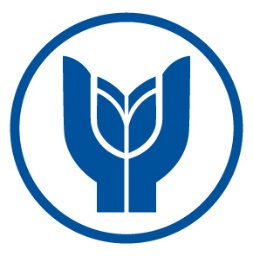 REPUBLIC OF TURKEYYAŞAR UNIVERSITY RECTORATEGraduate School of Social SciencesDepartment of Private LawPrivate Law Doctorate ProgramSeminar Assessment FormNAME AND SURNAME OF STUDENT: 						DATE:TITLE OF THE SEMINAR: 								TOTAL : …………………………..ASSESSMENT NOTES: NAME & SURNAME OF LECTURER: 				SIGNATURE:* Scoring distribution according to assessment criteria will be done by the lecturer and it will be shown on the related form.ASSESSMENT CRITERIATOTAL POINTPOINT OF STUDENTThe title of the seminar defines the study subject clear and sufficientHaving a good command of seminar’s subjectFull and accurate presentation of the seminar’s contentUse of the language of the seminar and obeying to the writing rulesSufficiency of the bibliography related to the seminar’s subject